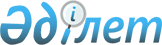 "Қоршаған орта мен табиғи ресурстар мониторингінің бірыңғай мемлекеттік жүйесін ұйымдастыру және оның жұмыс істеу қағидаларын бекіту туралы" Қазақстан Республикасы Үкіметінің 2022 жылғы 2 қарашадағы № 861 қаулысына өзгеріс енгізу туралыҚазақстан Республикасы Үкіметінің 2023 жылғы 13 сәуірдегі № 304 қаулысы.
      Қазақстан Республикасының Үкiметi ҚАУЛЫ ЕТЕДІ:
      1. "Қоршаған орта мен табиғи ресурстар мониторингінің бірыңғай мемлекеттік жүйесін ұйымдастыру және оның жұмыс істеу қағидаларын бекіту туралы" Қазақстан Республикасы Үкіметінің 2022 жылғы 2 қарашадағы № 861 қаулысына мынадай өзгеріс енгізілсін:
      көрсетілген қаулымен бекітілген Қоршаған орта мен табиғи ресурстар мониторингінің бірыңғай мемлекеттік жүйесін ұйымдастыру және оның жұмыс істеу қағидаларында:
      22-тармақ мынадай редакцияда жазылсын:
      "22. Бірыңғай жүйенің құрылымына енгізілген мониторинг жүйелері, кіші жүйелері мен түрлері шеңберінде қоршаған орта мен табиғи ресурстардың жай-күйін қағадалау Жерді қашықтан зондтау деректері пайдаланылып та жүргізіледі.".
      2. Осы қаулы алғашқы ресми жарияланған күнінен кейін күнтізбелік он күн өткен соң қолданысқа енгізіледі.
					© 2012. Қазақстан Республикасы Әділет министрлігінің «Қазақстан Республикасының Заңнама және құқықтық ақпарат институты» ШЖҚ РМК
				
      Қазақстан РеспубликасыныңПремьер-Министрі 

Ә. Смайылов
